TOHUM KUMBARAMTohum kumbaramızın içine meyve, zeytin çekirdeklerini ve farklı tahıl tohumlarını koyup biriktiriyoruz. Yeteri kadar tohumu biriktirdikten sonra boş bir araziye biraz su yardımıyla tohumlarımızı ekiyoruz. 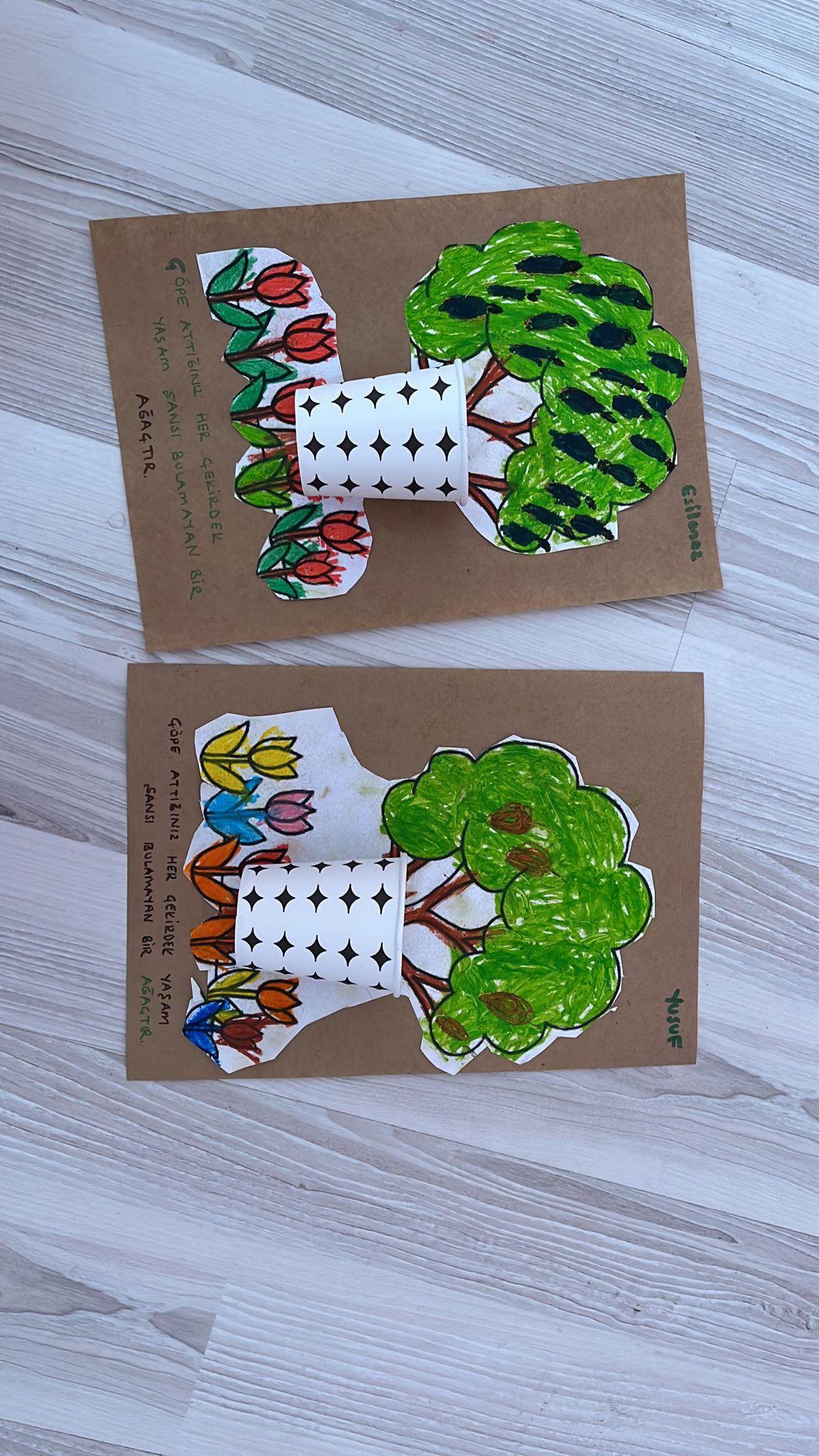 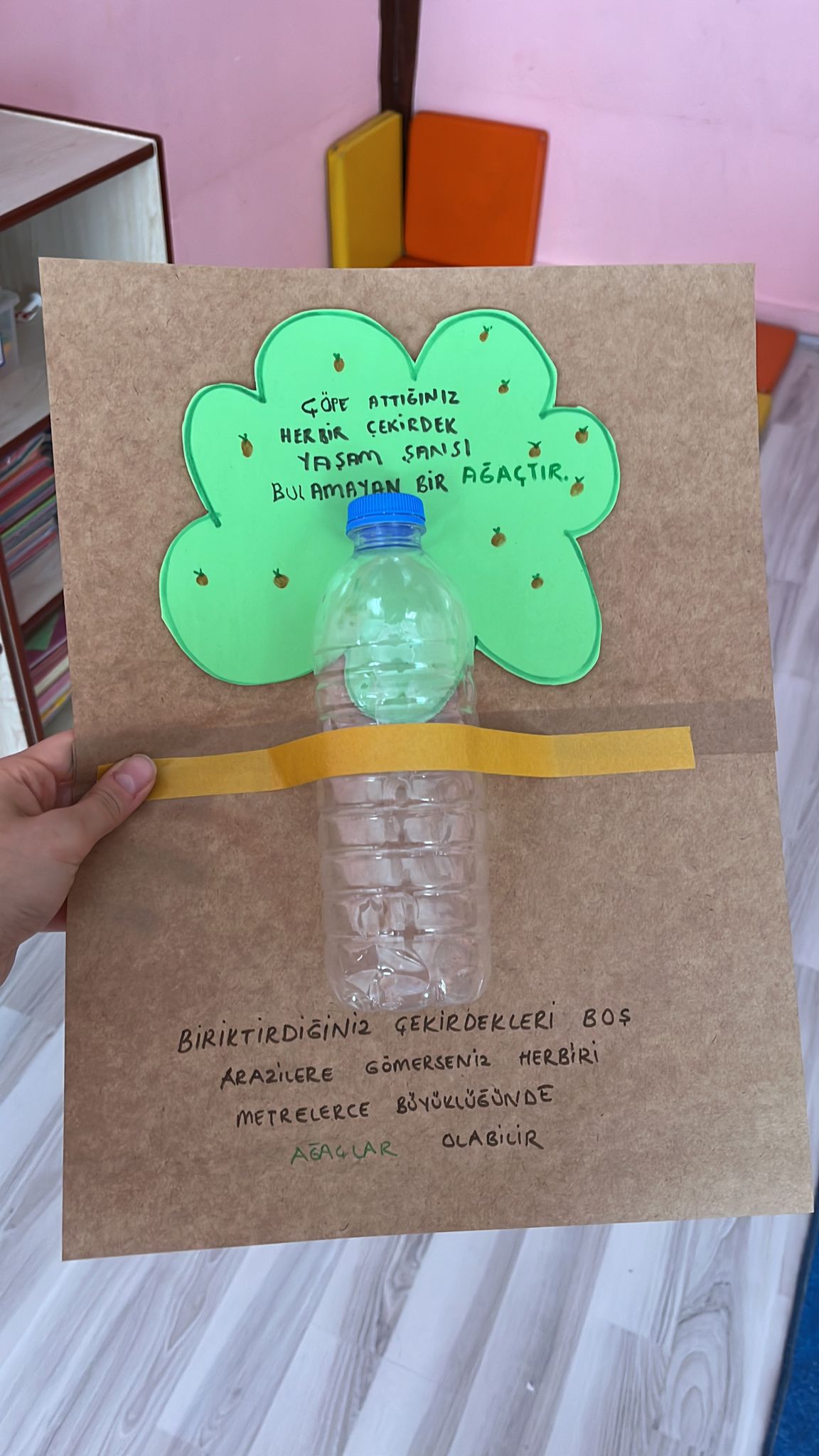 